29/08/2023BionexoRESULTADO – TOMADA DE PREÇON° 2023178TP48122HEAPAO Instituto de Gestão e Humanização – IGH, entidade de direito privado e sem fins lucrativos,classificado como Organização Social, vem tornar público o resultado da Tomada de Preços, com afinalidade de adquirir bens, insumos e serviços para o HEAPA - Hospital Estadual de Aparecida deGoiânia, com endereço à Av. Diamante, s/n - St. Conde dos Arcos, Aparecida de Goiânia/GO, CEP:74.969-210.Bionexo do Brasil LtdaRelatório emitido em 29/08/2023 11:40CompradorIGH - HUAPA - HOSPITAL DE URGÊNCIA DE APARECIDA DE GOIÂNIA (11.858.570/0004-86)AV. DIAMANTE, ESQUINA C/ A RUA MUCURI, SN - JARDIM CONDE DOS ARCOS - APARECIDA DE GOIÂNIA, GO CEP:74969-210Relação de Itens (Confirmação)Pedido de Cotação : 305550066COTAÇÃO Nº 48122 - MATERIAIS DE ESCRITÓRIO E INFORMÁTICA - HEAPA AGO/2023Frete PróprioObservações: -*PAGAMENTO: Somente a prazo e por meio de depósito em conta PJ do fornecedor. *FRETE: Só serãoaceitas propostas com frete CIF e para entrega no endereço: AV. DIAMANTE, ESQUINA C/ A RUA MUCURI, JARDIMCONDE DOS ARCOS, AP DE GOIÂNIA/GO CEP: 74969210, dia e horário especificado. *CERTIDÕES: As CertidõesMunicipal, Estadual de Goiás, Federal, FGTS e Trabalhista devem estar regulares desde a data da emissão da propostaaté a data do pagamento. *REGULAMENTO: O processo de compras obedecerá ao Regulamento de Compras do IGH,prevalecendo este em relação a estes termos em caso de divergência.Tipo de Cotação: Cotação NormalFornecedor : Todos os FornecedoresData de Confirmação : TodasFaturamentoMínimoValidade daPropostaCondições dePagamentoFornecedorPrazo de EntregaFrete ObservaçõesDuraxx Tecnologia E ComercioLtdaSÃO PAULO - SP10 dias apósconfirmação1R$ 0,000027/08/202330 ddlCIFnullPamela Alves - (11) 2304-6453vendas@duraxx.com.brMais informaçõesProgramaçãode EntregaPreçoUnitário FábricaPreçoValorTotalProdutoCódigoFabricanteEmbalagem Fornecedor Comentário JustificativaRent(%) QuantidadeUsuárioBOTONPROGRAMAPADRINHOTAMANHO -PERSONALIZADOSDaniellyEvelynPereira DaCruzDuraxxTecnologia EComercioLtdaBOTONPERSONALIZADO- ALTSR$R$R$621,00001TAMANHO 2,5 X 72884,5 CM MATERIALMETAL-1null-100 Unidade6,2100 0,00002-24/08/202311:24FORMATO -REDONDO COR -BRANCABOTONPROGRAMAPROMOVE  -PERSONALIZADOSTAMANHO 2,5 XDaniellyEvelynPereira DaCruzDuraxxTecnologia EComercioLtdaBOTONPERSONALIZADOR$R$R$931,5000272885-1null-150 Unidade2,5 CM MATERIALMETALFORMATO -6,2100 0,0000-ALTS-24/08/202311:24REDONDO COR -BRANCABOTONPROGRAMADaniellyEvelynPereira DaCruzTEMPO 10 ANOS -PERSONALIZADOSTAMANHO 2,5 XDuraxxTecnologia EComercioLtdaBOTONPERSONALIZADOR$R$R$621,0000347288372880--11nullnull--100 Unidade100 Unidade2,5 CM MATERIALMETALFORMATO -6,2100 0,0000-ALTS-24/08/202311:24REDONDO - COR -DOURADOBOTONPROGRAMATEMPO 3 ANOS -PERSONALIZADOSTAMANHO 2,5 XBOTONPERSONALIZADO- ALTSDuraxxTecnologia EComercioLtdaR$R$R$621,0000DaniellyEvelynPereira DaCruz6,2100 0,00002,5 CM MATERIALMETALFORMATO -24/08/202311:24-https://bionexo.bionexo.com/jsp/RelatPDC/relat_adjudica.jsp1/2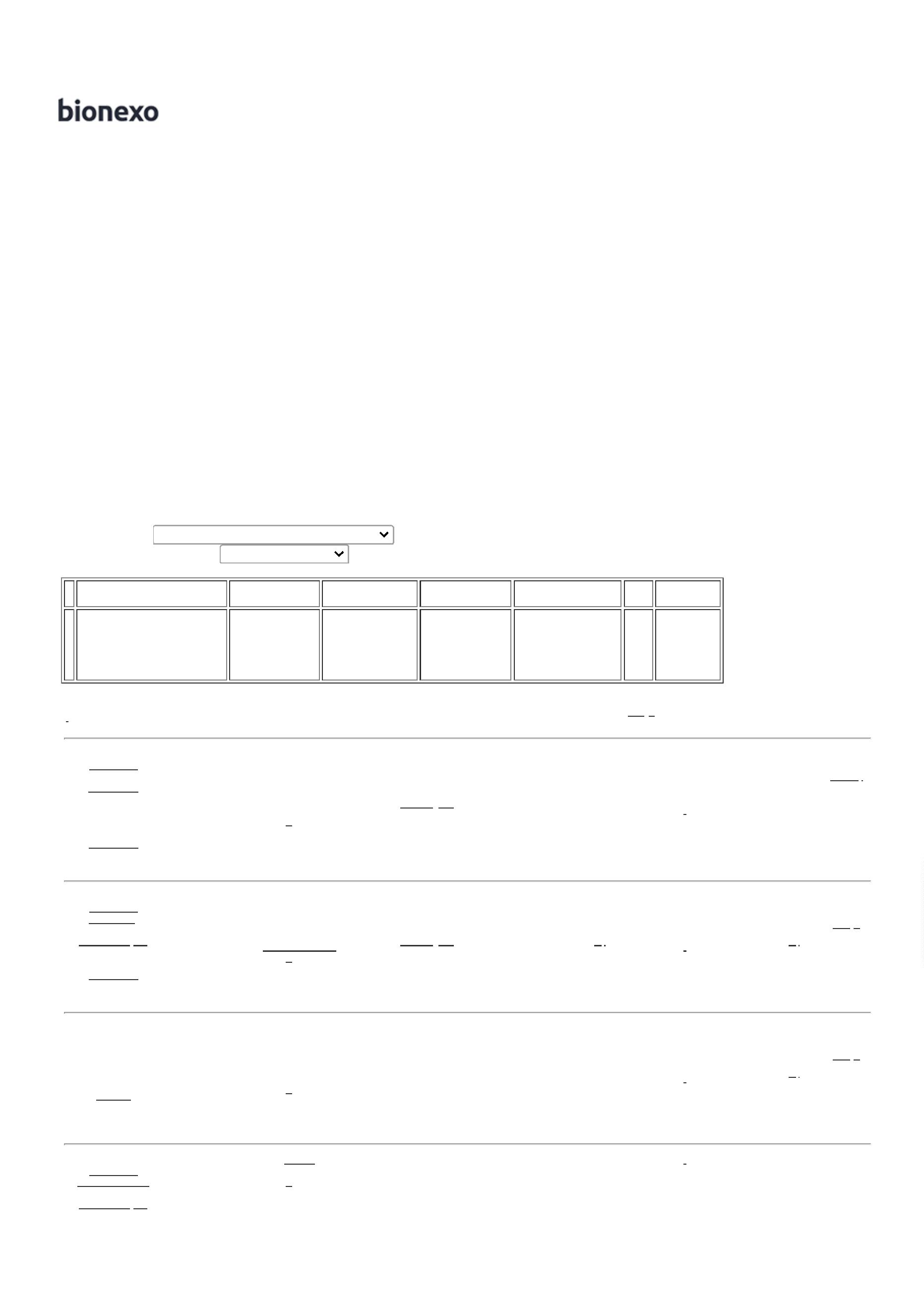 29/08/2023BionexoREDONDO COR -VERDEBOTONPROGRAMADaniellyEvelynPereira DaCruzTEMPO 5 ANOS -PERSONALIZADOSTAMANHO 2,5 XDuraxxTecnologia EComercioLtdaBOTONPERSONALIZADOR$R$R$621,0000572881-1null-100 Unidade2,5 CM MATERIALMETALFORMATO -6,2100 0,0000-ALTS-24/08/202311:24REDONDO COR -BRONZEBOTONPROGRAMADaniellyEvelynPereira DaCruzTEMPO 8 ANOS -PERSONALIZADOSTAMANHO 2,5 XDuraxxTecnologia EComercioLtdaBOTONPERSONALIZADOR$R$R$310,5000672882-1null-50 Unidade2,5 CM MATERIALMETALFORMATO -6,2100 0,0000-ALTS-24/08/202311:24REDONDO COR -PRATATotalParcial:R$6600.000.03.726,0000Total de Itens da Cotação: 6Total de Itens Impressos: 6TotalGeral:R$3.726,0000Clique aqui para geração de relatório completo com quebra de páginahttps://bionexo.bionexo.com/jsp/RelatPDC/relat_adjudica.jsp2/2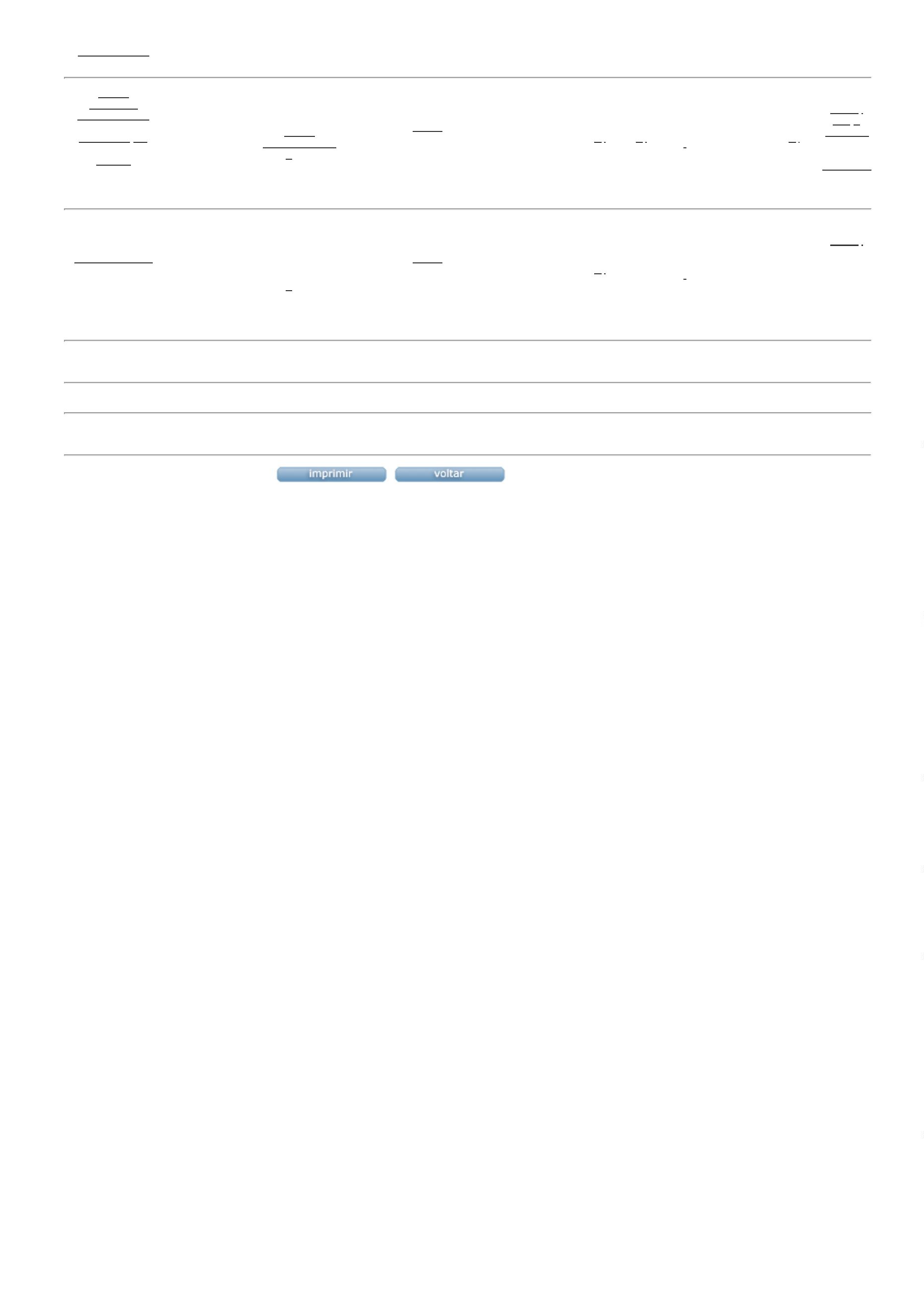 